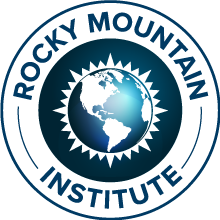 SEABOUTNews and PressPress Release: 2018 Solar Cost Reductions Will Offset Impact of New Tariffs on Panel Prices2018 Solar Cost Reductions Will Offset Impact of New Tariffs on Panel PricesModular, pre-engineered and pre-assembled solar product to lower costs by additional $0.20/Wp in 2018, according to Rocky Mountain Institute and industry leadersBoulder, Colorado, January 23, 2018–Rocky Mountain Institute and 35 solar energy industry leaders committed to develop an ultra-low-cost solar product able to operate in a variety of environments at fully installed costs as low as $0.50/Wp.Participants at the Rocky Mountain Institute-hosted event, representing at least 15 gigawatts of solar capacity—equivalent to the capacity of 25 average-sized coal plants—identified an opportunity to reduce costs by $0.20/Wp in 2018 alone. Reducing costs at this scale would mitigate the effect of newly applied trade restrictions on solar components, keeping the solar energy industry on a maintained cost-reduction pathway.The four-day workshop saw over 35 leading companies applying best practices in system design, supply chain, business model, finance, and market structures to the debate. Members identified a pathway to create a modular, pre-engineered and pre-assembled solar product of standardized design targeting a fully installed cost of ¢50/W and lower costs by as much as $0.20/Wp (dollars in watt peak) in 2018 alone, corresponding to about an 8%-percent reduction in the average national price of residential electricity.In the last five years, the solar industry has realized year-over-year growth rates of 21%, attracted more than $100 billion in investment, and now employs more than 260,000 people in the U.S. as one of its fastest-growing energy sectors. Yet for solar to reach its full potential as a foundational, carbon-free energy source in the U.S. and around the world, it must compete without subsidy in wholesale markets.“In addition to the benefit of a step-change in cost reduction, a more standard offering would be particularly effective in opening up new market segments of smaller installations, where the cost of project-by-project customization has diminishing returns,” said Thomas Koch Blank, Principal, Rocky Mountain InstituteCommunity-scale solar (CSS), also referred to as distribution-scale solar—installations of 1–10 MWp, cited close to load and connected to the distribution grid rather than the transmission grid—is emerging as a “sweet spot” for the build-out of solar energy development. In addition to low-cost electricity, CSS provides distributed benefits such as avoided transmission costs, reduced peak energy charges, potentially avoided capital expenditure for grid upgrades, ancillary services, and increased resilience.“By taking a whole-systems approach that leverages standardization to enable preassembly and pre-engineering, the roadmap to delivering a low-cost, easy-to-understand product offering is clear. Furthermore, regional preassembly of solar equipment and components, which get trucked to local sites for efficient installation, creates new jobs and community investment,” said Jules Kortenhorst, CEO, Rocky Mountain InstituteEven as policy change results in immediate-term headwinds, all signs point to clean, abundant solar power increasingly becoming the energy source of choice for individuals, communities, and businesses across the globe. It is in all Americans’ interest to invest in the successful future of this domestic high-growth industry with significant potential to raise overall productivity, drive economic growth and create jobs. We are individually and collectively committed to accelerating the delivery of solar energy’s many benefits to the American people.Signed,Jules Kortenhorst
CEO, Rocky Mountain InstituteJeff Tannenbaum
Founder, sPower LLC & PACENationDanny Kennedy
MD, California Clean Energy Fund
Co-founder Sungevity, PowerhouseJigar Shah
Co-founder and President, Generate Capital
Founder and former CEO, SunEdison LLC
Workshop participantsAbraaj GroupBayWa R.E.BHP BillitonCertain SolarCity of San DiegoCypress CreekDistributed Resource VenturesFCXFir Tree PartnersHDRGeorgia TechGSSGGuzman EnergyKevala AnalyticsLightSourceMetka EGNNational GridNokomis PartnersOMCOOmnidianQuest RenewablesSierra Club, Ready for 100SolarEdgeSolar Energy Industries AssociationSoneparSulas IndustriesVisionRidge
CONTACT:Todd Zeranski
Marketing Manager, Rocky Mountain Institute
Tel: 917-670-6568
Email: tzeranski@rmi.org